 INDICAÇÃO Nº 109/2019Indica ao Poder Executivo Municipal, que efetue serviços de manutenção em Praça localizada no Bairro Candido Bertini.Excelentíssimo Senhor Prefeito Municipal, Nos termos do Art. 108 do Regimento Interno desta Casa de Leis, dirijo-me a Vossa Excelência para sugerir que, por intermédio do Setor competente, sejam efetuados serviços de manutenção na Praça localizada na Rua País de Gales, Jardim Candido Bertini.Justificativa:		A Praça necessita de manutenção na iluminação, poda dos galhos das árvores, roçagem de grama, instalação de lixeiras e instalação de alguns bancos.Plenário “Dr. Tancredo Neves”, em 10 de janeiro de 2.019.Gustavo Bagnoli-vereador-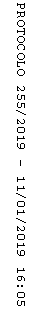 